Практическая здоровьесберегающая  конференция  "ProЗдоровье.ru"Секция 4.  "Здоровый класс» -  фотоочётЛичные данныеНикифорова Валентина НиколаевнаУчитель математикиМОУ «Травниковская СОШ» с.Травники, Челябинская обл., Чебаркульский р-нДекабрь 2013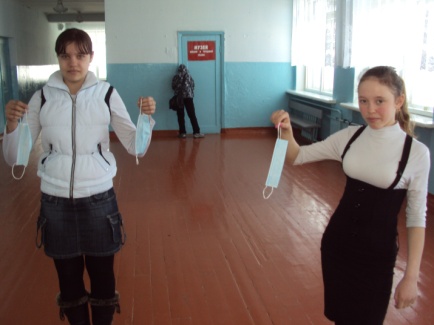 Февраль 2013, карантин в школеЭпидемия гриппа нам не страшна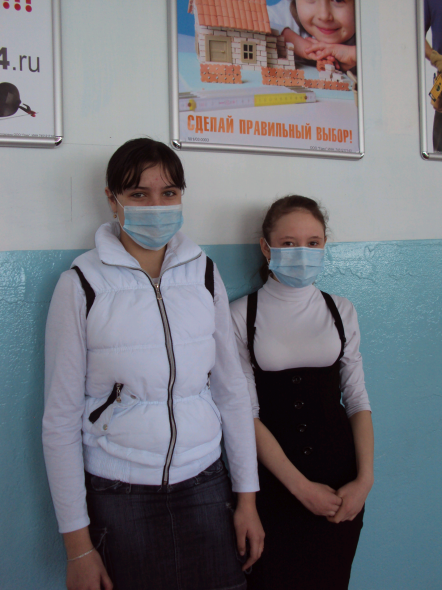 Февраль 2013, карантин в школеСанитары следят за здоровьем учеников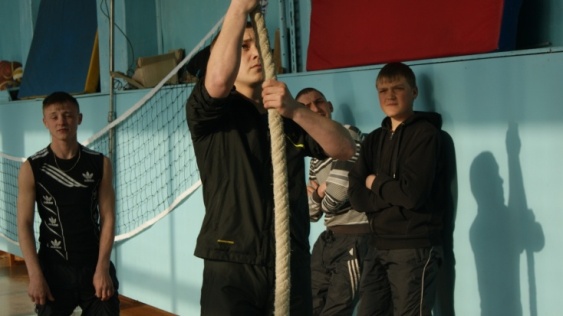 Март 2013, Неделя физической культуры и безопасности жизнедеятельности.Юноши ставят рекорды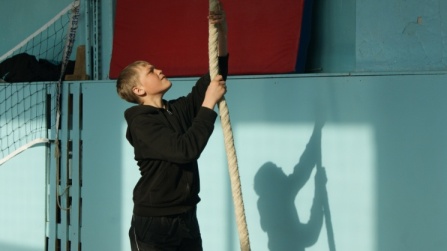 Март 2013, Неделя физической культуры и безопасности жизнедеятельности.Справлюсь, не справлюсь?!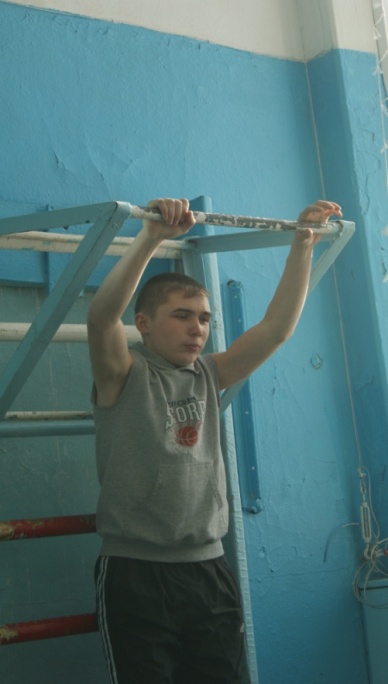 Март 2013, Неделя физической культуры и безопасности жизнедеятельности.Легко выполняю задание…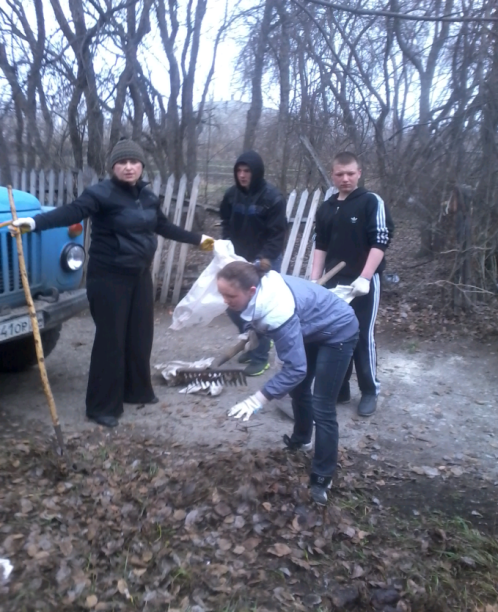 Апрель 2013, на субботнике 9 «в» класс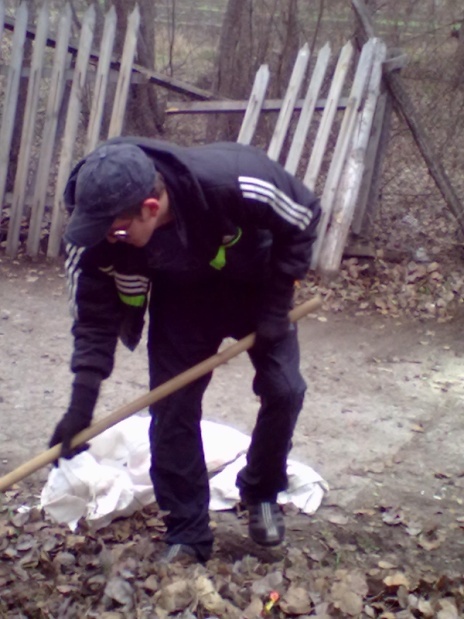 Апрель 2013, на субботнике 9 «в» классОсобенно трудолюбивый ученик Юмашев Дмитрий.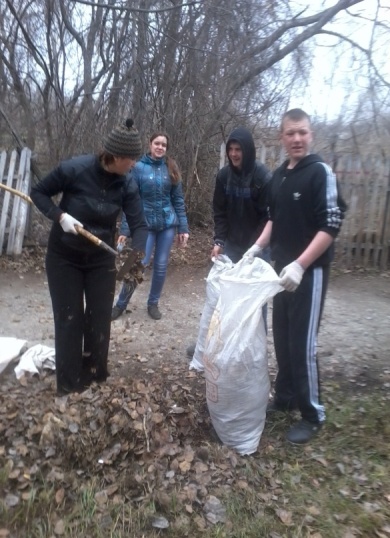 Апрель 2013, на субботнике 9 «в» классА есть, кто только наблюдает.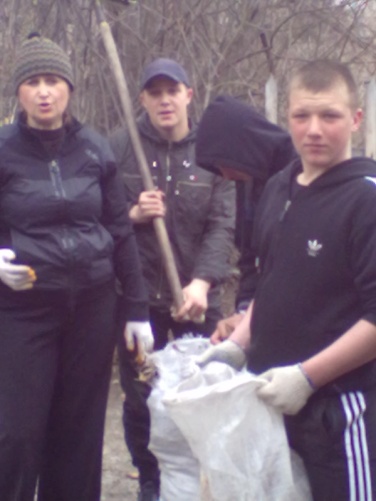 Апрель 2013, на субботнике 9 «в» классА где ещё мешки?!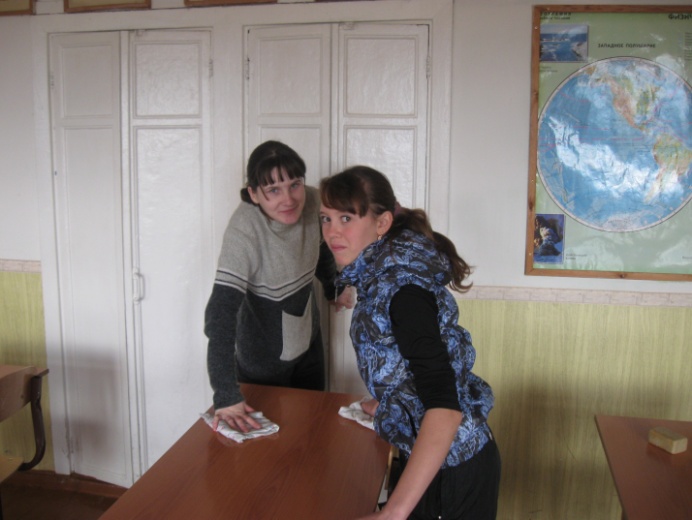 Май 2013, на генеральной уборке кабинетаВ кабинете географии всегда будет чисто.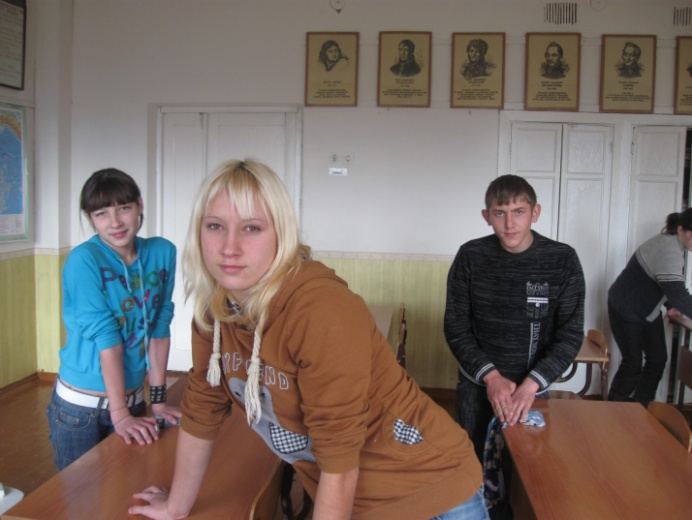 Май 2013, на генеральной уборке кабинетаРаботают все, не покладая рук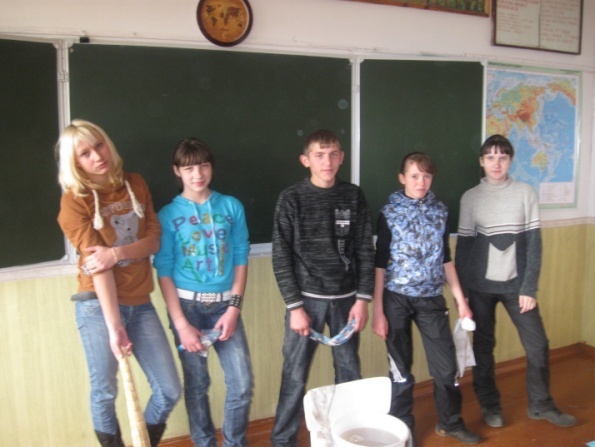 Май 2013, на генеральной уборке кабинетаХорошо по трудились, может ещё кому помочь?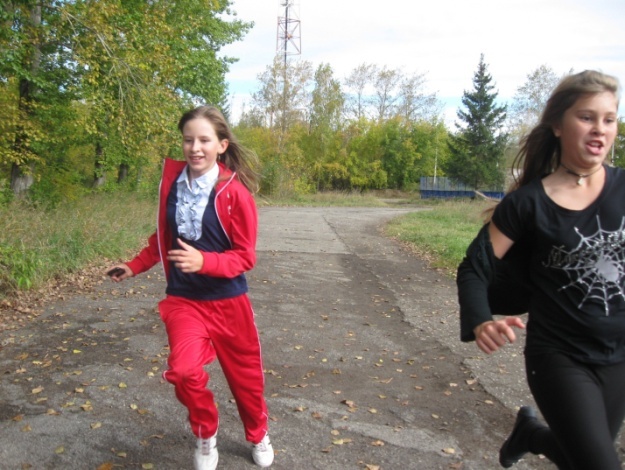 Сентябрь 2013- Осенний кроссДевочки стараются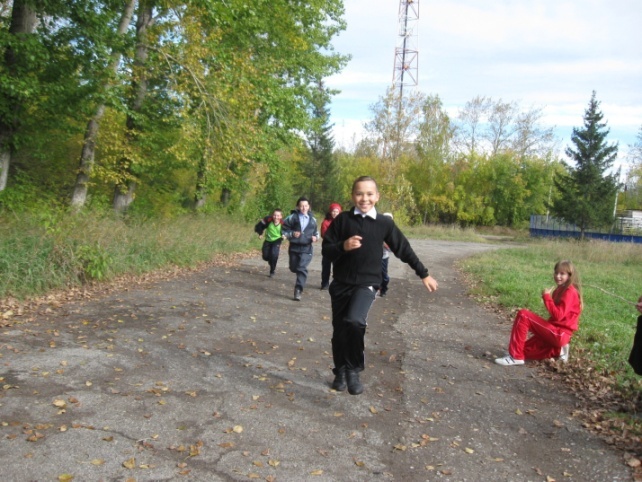 Сентябрь 2013- Осенний кроссЛидер, всегда впереди…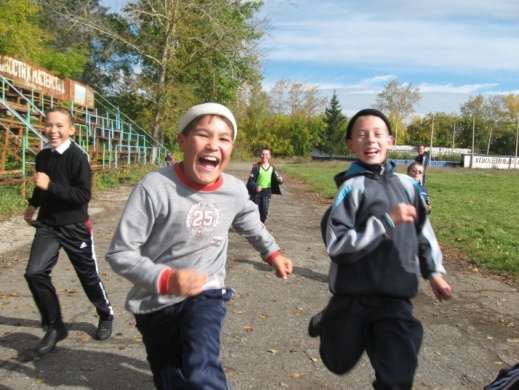 Сентябрь 2013- Осенний кроссПеред финишемМатериал взят из личного архива классного руководителя  Никифоровой Валентины Николаевны.